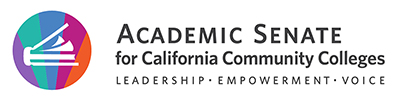 Transfer Alignment ProjectWork Group MeetingFebruary 22, 202211:30a m – 1:00 pmJoin Zoom Meetinghttps://lrccd.zoom.us/j/94605147137Meeting ID: 946 0514 7137One tap mobile+16699006833,,94605147137# US (San Jose)AGENDAMembers: Ginni May (chair), Cheryl Aschenbach, Elizabeth Atondo, Karla Kirk, Krystinne Mica, LaTonya Parker, Eric Wada, Miguel Rother, Robert Collins Guests: Jim Chalfant, Mary Guavain, Hilary BaxterWelcome and introductionsApproval of AgendaUpdate Action Plan for 2021-22: https://docs.google.com/document/d/1EvIq-wvLgxy7ZnebSnfn66FGE7KWmDRO-y6R3l689PI/editProposal – Tracking document on website for discipline progress in Transfer Alignment ProjectUpdates:Timeline (Miguel) – review and update timelinePhase II: Disciplines reports/progress: Biology, English, Political Science (Miguel, Eric, Ginni)Phase III: Disciplines where a single TMC pathway is not feasible (Ginni, Eric, Miguel)Explore possibility of re-examining UCTP – bring proposal to ICWProposal to ICW for possibility of changing rule, “one TMC per discipline” – need proposal drafted for April 26, 2022 meetingRemaining disciplines for considerationNext meeting: scheduleAdjourn